CLC/CapstoneGrade11/12 Assignment 2 Notes on Essential QuestionsESSENTIAL QUESTION – YOU NEED ONE!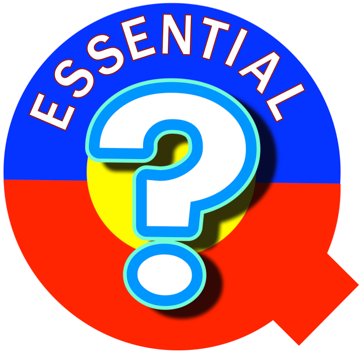 What is an essential question?According to Trevor Mackenzie, author of Dive Into Inquiry (2016):“Essential questions are not answered in a quick, simple Google search.  They are not answered in a single lesson or in a discussion with a friend.  They do not have a single answer and, in fact, our understanding of the essential question may change over time.  Essential questions require higher-order thinking such as analysis, inference, evaluation, and prediction.  Over time, they may raise additional questions and inspire further inquiry.” (p.75)It is important to create a good essential question to guide your personal inquiry for the CAPSTONE.  This question must provoke deep thinking, require information gathering and evaluating, help you solve a problem, produce original ideas and encourage critical thinking.In order to do this, you need to know how to create a good question.  Here are some examples of good and not so good questions based on personal passions.To get started on drafting an essential question, look at the following question prompts with definitions and examples for inspiration.  WHICH ONE?  is to be used to weigh two options and provide evidence supporting one over the otherEx:  “Which stated ideals cause progress or mask hypocrisy?”HOW?  is used to evaluate, infer and possibly propose alternativesEx:  “How well can pure mathematics model messy, real-world situations?”WHAT IF?   is used as a hypothetical question and asks you to use prior knowledge to create a hypothesis and consider optionsEx:  “What if we couldn’t measure time, how would life be different?”SHOULD?  requests a moral or practical decision based on evidenceEx:  “When it comes to power, who should have it?”WHY?  asks you to understand cause and effect relationships and helps you get to the essence of the issueEx:  “Why are there so many health problems in North America caused by poor nutrition despite all of the available information?”SIMPLE “NOT SO GOOD” QUESTIONS“GOOD” ESSENTIAL QUESTIONSFood:  What is a local diet?Should grocery stores encourage/support local diets? Why?Literature/Reading:  Why is Hunger Games the best book?What makes a great story?Science/Biology:  Can insects survive when their environment changes?How do organisms survive in harsh or changing environments?  Who will survive?History:  What are the consequences of WW1?Whose story is missing from WW1?PE:  Why is Kawhi Leonard a great basketball player?What makes a great athlete?  Who is a winner?Social/Cultural:  Where do marriage customs come from?How do different cultures define good relationships and how are particular customs designed to promote them?Math:  Why is algebra important?How do people use algebraic concepts in everyday life?Arts:  Who is Marc Chagall?How does art reflect, as well as shape, culture?